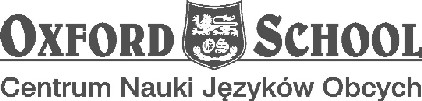 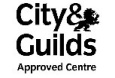 VIII WŁOCŁAWSKI KONKURS JĘZYKA ANGIELSKIEGO DLA GIMNAZJALISTÓW.Imię i nazwisko: ………………………………………………………………..Szkoła: ………………………………………………………………………….Klasa: ……......											……/50ptsGOOD LUCK! 1. Uzupełnij zdania jednym z podanych wyrażeń.				……/10pts          Przykład: I haven’t seen Tom for ………many……….. years.GETTING 	GOT	TO	IN	INTERESTED	INTERESTING	TO	WITH		BEING	INI am ………………………… in fantasy books.Have you ever been ………………………… Spain?Bob is an ………………………… person.Greg and Sarah are ………………………… married next year.Stop ………………………… so rude to your colleagues!Harry has ………………………… a two sisters.Frankie is running ………………………… the next Miss pageant. Carlos should be OK ………………………… your visit.Veronica is starting a new course ………………………… three months.Leo would like you ………………………… finish the job for him.Uzupełnij poniższe słowa tak, aby stanowiły logiczną całość. Liczba kresek odpowiada liczbie brakujących liter.					……/10ptsPrzykład: Can you p a s s me the salt, please?Janet loves sitting in her a _ _ _ _ _ _ _.Dominic likes listening to music from his iPod through his e _ _ _ _ _ _ _ _.Jessie keeps her drinks in a f _ _ _ _ _ to keep them cool.I don’t like doing the dishes so I bought a d _ _ _ _ _ _ _ _ _.Hank loves his p _ _ _ , he has two dogs and three cats!Oh no! I lost my w _ _ _ _ _ with all the money and documents in it!Hanna had to call the hotel r _ _ _ _ _ _ _ _ and ask them to fix the air conditioning in her room.This k _ _ _ _ is not sharp enough. I can’t cut anything with it.The lamp is not broken. Maybe we only need to change the l _ _ _ _ _ _ _ _.Her car doesn’t want to start, maybe she ran out of p _ _ _ _ _.Zakreśl prawidłową odpowiedź.						……/10ptsPrzykład: I ………. 16 years old.a) am				b) are				c) haveI can’t do my shirt because the ………………………… is missing.a) bottom			b) buttom			c) button      2.  I got a flat tire so I had to use my spare ………………………….	a) wheel			b) weel			c) whel      3. Recently she ………………………… a few friends of hers.	a) visited	 		b) has visited			c) have visited      4. Marry can’t sing. ………………………… can she play any musical instrument.	a) Neither			b) Either			c) Enough      5. John was watching TV when suddenly his TV ………………………….	a) has been switching off	b) was switching off		c) switched off      6. I believe that next year Mark…………………………us. 	a) will visit			b) visited us			c) visiting us      7. Now I ………………………… what the solution to the problem was. 	a) am knowing		b) knows			c) know      8. If it …………………………tomorrow, we will go for a long walk.	a) doesn’t rain			b) will not rain		c) cannot rain      9. Excuse me. …………………………you tell me the way to the post office, please.	a) could			b) must			c) need     10.  Fred ………………………… to read when he was 5.	a) was able to			b) can				c) should4. Uzupełnij zdania używając odpowiedniej formy czasownika podanego w nawiasie.Przykład: John ……lives……(live) in Poland.					……/10ptsLou ………………………… (teach) English in Taunton Elementary School. Shaun …………………………(see) you at the party last weekend.I hope you…………………………(pass) this exam.Mike …………………………(read) five books this year.Her jewelry …………………………(steal) last month.When I was 7 I ………………………… (play) football every day.If I …………………………(be) you, I would study more for the exams.The police ………………………… (look) for a robber at the moment.All fish …………………………(live) in water. 5. Uzupełnij zdania jednym słowem.						……/10ptsPrzykład: I usually get …. up ….. at 7 o’clock.Jason wants to be the best ……… his group.Gina and Mark went ……… the UK last year. Do you get ……… well with your parents?She put ……… her best dress and went for a date.Every morning I get up late and ……… dressed in a hurry.Kate is considering investing her money ……… a new house.My brother fell ……… his bicycle yesterday.He got ……… a train to Bristol.Michelle got ……… of the taxi and rushed into the building. Set the oven ……… 200°C.THANK YOU! 